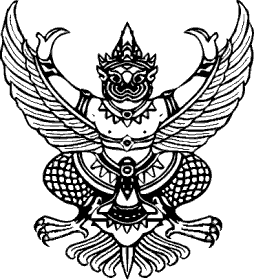 ที่ มท ๐๘๒๐.๒/ว							                                                                ถึง  สำนักงานส่งเสริมการปกครองท้องถิ่นจังหวัดทุกจังหวัด	ด้วยกรมส่งเสริมการปกครองท้องถิ่นได้รับแจ้งจากกรมอนามัยว่า ตามสถานการณ์การแพร่ระบาดของโรคติดเชื้อไวรัสโคโรนา 2019 ที่มีจำนวนผู้ป่วยติดเชื้อและเสียชีวิตเป็นจำนวนมากในประเทศไทย 
และก่อให้เกิดมูลฝอยติดเชื้อเป็นจำนวนมากทั้งจากสถานพยาบาล โรงพยาบาลสนาม สถานที่ฉีดวัดซีน 
รวมถึงมูลฝอยติดเชื้อจากชุมชน หรือสถานที่อื่นใด ซึ่งพบว่าปริมาณมูลฝอยติดเชื้อเพิ่มขึ้นอย่างต่อเนื่อง 
และอาจทำให้การจัดการมูลฝอยติดเชื้อขาดประสิทธิภาพ กรมอนามัยจึงได้รวบรวมกฎหมายระดับอนุบัญญัติ คำแนะนำของคณะกรรมการสาธารณสุขและคำแนะนำด้านวิชาการที่เกี่ยวข้องกับการจัดการมูลฝอยติดเชื้อ
ไว้เป็นชุดเดียวกัน เพื่ออำนวยความสะดวกในการเข้าถึงข้อมูล 	ในการนี้ กรมส่งเสริมการปกครองท้องถิ่น จึงขอให้สำนักงานส่งเสริมการปกครองท้องถิ่นจังหวัดประชาสัมพันธ์ข้อมูลดังกล่าว ไปยังองค์กรปกครองส่วนท้องถิ่นทุกแห่ง เพื่อให้การปฏิบัติเกี่ยวกับการจัดการ
มูลฝอยติดเชื้อ ภายใต้สถานการณ์การแพร่ระบาดของโรคติดเชื้อไวรัสโคโรนา 2019 (Covid-19) เป็นไปตามกฎหมายและคำแนะนำอย่างเคร่งครัด รายละเอียดปรากฏตามเอกสารที่แนบมาพร้อมนี้ 	กรมส่งเสริมการปกครองท้องถิ่น		 สิงหาคม ๒๕๖๔กองสิ่งแวดล้อมท้องถิ่นกลุ่มงานสิ่งแวดล้อมโทร. ๐๒ ๒๔๑ ๙๐๐๐ ต่อ ๒๑๑๒ – ๒๑๑๓โทรสาร ๐๒ ๒๔๑ ๒๐๖๖ 